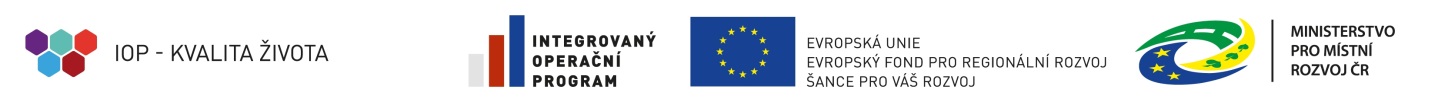 Projekt „Zlepšení technologického vybavení ZZS za účelem zvýšení efektivní akceschopnosti ZZS Ústeckého kraje, p.o. jako základní složky IZS”Číslo projektu CZ.1.06/3.4.00/23.09560 Realizace je spolufinancována z prostředků fondů EU - Integrovaného operačního programu (IOP), prioritní osy 3 - Zvýšení kvality a dostupnosti veřejných služeb, oblasti podpory (intervence), 3.4 - Služby v oblasti bezpečnosti, prevence a řešení rizik, v rámci projektu realizovaného Ústeckým krajem „Zlepšení technologického vybavení ZZS za účelem zvýšení efektivní akceschopnosti ZZS Ústeckého kraje, p.o. jako základní složky IZS“ Realizace projektu: Projekt byl realizován Ústeckým krajem.Zahájení realizace projektu: 1.4.2014Ukončení projektu: 30.11.2015 Cíle projektu:Cílem projektu bylo pořízení techniky (vozidel), technologie a vybavení sloužící k efektivnějšímu zpracování informací, jejich lepšímu sdílení a přenosu v rámci ZZS ÚK a mezi ZZS ÚK a zdravotnickými zařízeními (ZZ) – Krajskou zdravotní a.s., a to:zlepšením mobilního vybavení posádek ZZS - radiostanice pro posádky, kamery do vozidel,nákupem moderních dopravních prostředků umožňujících instalaci a provoz nových technologií (vozidla typu B),zavedením eHealth služeb pro výměnu dat mezi ZZS ÚK a zdravotnickými zařízeními (ZZ).Projekt zajistí zvýšení kvality a efektivity při zajišťování přednemocniční neodkladné péče, při řešení mimořádných událostí na území  Ústeckého kraje, potažmo na celém území České republiky.Cílem projektu je standardizace, sjednocení procesů a postupů, lepší komunikace, integrace výměny dat a modernizace a standardizace vybavení ZZS ÚK s důrazem na mobilitu a propojenost technických prostředků.Specifické cíle projektu jsou následující:zvýšit kvalitu poskytovaných veřejných služeb;zajistit standardizaci, sjednocení postupů a procesů;zajistit lepší komunikaci, integraci a využití dat;zvýšit mobilitu a propojenost technických prostředkůplnit strategii a standardy elektronizace zdravotnictví (eHealth), sdílení a využívání existujících dat;modernizace vozidlového parku, obměna vozidel k zajištění možnosti instalace moderních technologií;zlepšit poskytování pomoci občanům při mimořádné události;zrychlit zahájení činnosti všech nezbytných základních složek IZS;Popis projektu: Pořizovaná technika, technologie a vybavení budou přispívat k efektivnějšímu zpracování informací, jejich lepšímu sdílení a přenosu v rámci ZZS ÚK a mezi ZZS ÚK a zdravotnickými zařízeními. Účelem realizace projektu je zvýšení kvality poskytování veřejných služeb - poskytování přednemocniční neodkladné péče s využitím, systému eHealth Ústeckého kraje pro výměnu dat mezi ZZS a zdravotnickými zařízeními, umožňujícím sdílením dat mezi subjekty ZZS a Zdravotnickými zařízeními, s cenou téměř 3,5 mil Kč24 ks moderních sanitních vozidel umožňujících instalaci a provoz nových technologických celků (nákup vozidel), vybavených základní zástavbou ZZS, transportní technikou (nosítka a transportní křesla s pásovým systémem umožňujícím snadný pohyb po schodech), spojovými a mobilními prostředky (navigace, kamery do vozidel a radiostanice), které umožní také využití výpočetní techniky při zpracování zdravotnické dokumentace a umožní využít informace získané prostřednictvím systému e-health. Vozidla jsou provedena v novém žluto-zeleném barevném provedení požadovaným novou vyhláškou Ministerstva zdravotnictví ČR. Cena sanitních vozidle celkem je cca 49,5 mil. Kč. Cena jednoho vozidla je 2.074.711 Kč vč. DPH.zdravotnickými přístroji umožňujícími provozování moderních technologií – 39 monitorů životních funkcí s možností defibrilace a přenosem dat na specializované kardiologické pracoviště v nemocnici, 24 ks transportních ventilátorů a 24 ks přístrojů pro nepřímou masáž srdce, které podstatně zkvalitní a zlepší možnosti ošetření pacientů. Přístroje budou nasazeny dle potřeb provozu ZZS Ú na jeho jednotlivých výjezdových základnách. Cena těchto přístrojů byla celkem 29,5 mil. Kč.Sanitní vozidla budou postupně do konce roku 2015 přidělena na výjezdové základny ZZS ÚK Velký Šenov/Rumburk, Děčín, Ústí nad Labem, 2x Litoměřice, Lovosice, Roudnice nad Labem, 2x Teplice, 2x Most, 2x Litvínov, 2x Louny, Žatec, 2x Podbořany, 2x Chomutov, Jirkov, 2x Kadaň a Vejprty.Nová vozidla doplní vozový park ZZS ÚK a částečně nahradí stávající starší sanitní vozidla ZZS, která budou (v předpokládaném počtu 10 ks) se souhlasem zřizovatele odprodána. Což obdobně platí také pro starší zdravotnické přístroje.Celkové náklady projektu dosáhly výše 84 mil. Kč. Projekt je spolufinancován Evropskou unií z Evropského fondu pro regionální rozvoj prostřednictvím Integrovaného operačního programu. Evropská unie tak poskytne dotaci ve výši téměř 68 mil. Kč. Zbývajících 16 mil. Kč uhradí Ústecký kraj z vlastních zdrojů.Hlavním přínosem je zlepšení služeb prostřednictvím modernizace a standardizace vybavení ZZS s důrazem na mobilitu a propojenost technických prostředků, a tím tedy zajištění řádově vyšší kvality a efektivity poskytování veřejných služeb díky standardizaci, sjednocení procesů a postupů, lepší komunikaci, integraci a využití nových či znovupoužití stávajících dat. Informace o Zdravotnické záchranné službě Ústeckého kraje, příspěvkové organizaci – ZZS ÚK:Zdravotnická záchranná služba Ústeckého kraje, příspěvková organizace je organizací zřizovanou Ústeckým krajem, jako součást systému ochrany zdraví obyvatelstva. Je zřízena hlavně za účelem poskytování odborné přednemocniční neodkladné péče v podmínkách urgentní medicíny a medicíny katastrof, zejména péče o postižené na místě vzniku jejich úrazu, nebo náhlého onemocnění, a během jejich dopravy k dalšímu ošetření a při jejich předání do zdravotnického zařízení na území Ústeckého kraje. Tuto péči zajišťuje nepřetržitě 365 dnů v roce 24 hodin denně, prostřednictvím Zdravotnického operačního střediska (ZOS), kde denně 7 operátorů zajišťuje příjem tísňových výzev a řídí činnost výjezdových skupin ZZS.Samotná výjezdová činnost ZZS ÚK pro zajištění přednemocniční neodkladné péče je zajišťována z z 21 výjezdových základen45 výjezdovými skupinami z toho14 výjezdovými skupinami RLP (rychlé lékařské pomoci)a 31 výjezdovými skupinami RZP (rychlé zdravotnické pomoci)92 sanitními vozidly ZZS (po zařazení a vyřazení vozidel bude ZZS ÚK disponovat 105 sanitními vozidlyz toho 10 záložními pro řešení krizových situací a 5 speciálními vozidly)Celkem ZZS ÚK zajišťuje přednemocniční neodkladnou péči (PNP) na území o velikosti 533,457 kilometrů čtverečních s počtem 823 006 obyvatel. 
